20 MARZO,VENERDI’LA DECINA !RICORDA   UNA DECINA =10 ELEMENTIDISEGNA :_ UNA DECINA  DI FIORI------------------------------------------------------------------------------------------------------------_UNA DECINA DI FARFALLE ----------------------------------------------------------------------------------------------------------------_UNA DECINA DI  CUORICINI----------------------------------------------------------------------------------------------------------------I GRANDI PER ABBREVIARE LE PAROLE DECINA E UNITA’ USANO DUE SIMBOLI.QUESTI:da  =  DECINAu =  UNITA’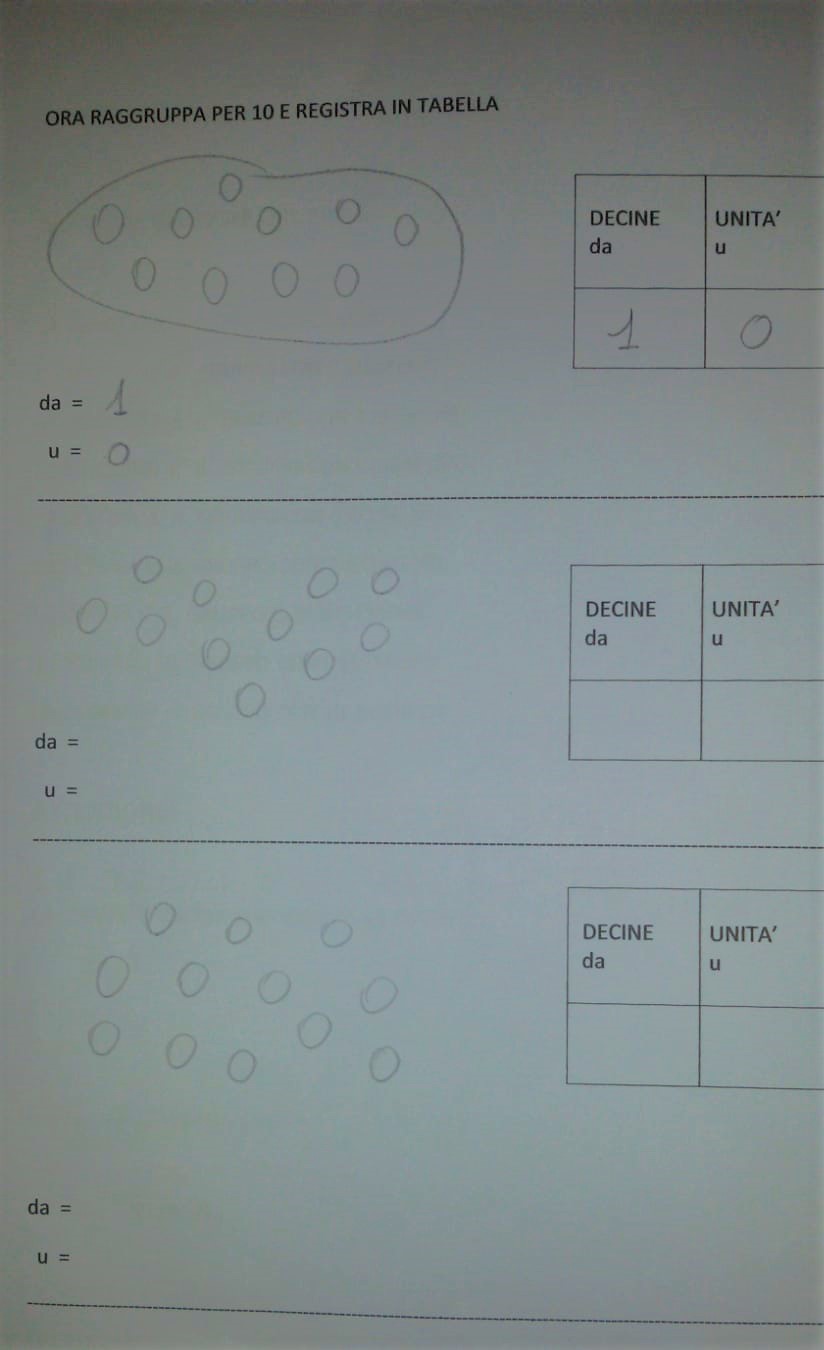 